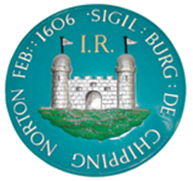                                                                               Town ClerkChipping Norton Town Council01608 642341The Guildhall, Chipping Norton, OX7 5NJwww.chippingnortontowncouncil.co.ukCHIPPING NORTON INTERMENT REQUEST FORM BURIALSDECEASED DETAILSDECEASED DETAILSDECEASED DETAILSDECEASED DETAILSFull name of deceasedPlace at time of deathDate of deathAge at DeathDenominationUsual or former residenceHave you attached proof of residency? For example, a Council Tax bill.BURIAL DETAILSBURIAL DETAILSBURIAL DETAILSBURIAL DETAILSBURIAL DETAILSDate and time of intermentName of Officiating MinisterTime & Place of ServiceGrave No.Consecrated Not consecratedSection in CemeteryName of Undertaker/Burial OrganiserPhone No. of Undertaker/Burial organiserCOFFIN BURIALCOFFIN BURIALCOFFIN BURIALCOFFIN BURIALDepth of GraveSingle (4’6”)Double (6’Which interment is This (1st/2nd)?Full length of coffinFull width of coffin including any shoulder measurementsFull length of coffinFull width of coffin including any shoulder measurementsFull length of coffinFull width of coffin including any shoulder measurementsAny other informationType of coffin including materials Type of coffin including materials Type of coffin including materials The accurate dimensions of the coffin or casket including handles MUST be shown below as well as on the first page. A diagram of the coffin or casket would be helpful. If the coffin is of an unusual shape, this must also be indicated. If supplying a diagram, please do so below:The accurate dimensions of the coffin or casket including handles MUST be shown below as well as on the first page. A diagram of the coffin or casket would be helpful. If the coffin is of an unusual shape, this must also be indicated. If supplying a diagram, please do so below:NAME OF DECEASED:DATE OF INTERMENT:DIMENSIONS/MEASUREMENTS:(No grave space shall be greater than 7 feet (213 cm) long or 3 feet (91cm) wide and consequently no caskets exceeding these sizes shall be interred. In mitigating circumstances when a larger casket is a necessity, permission must be sought from the council)(No grave space shall be greater than 7 feet (213 cm) long or 3 feet (91cm) wide and consequently no caskets exceeding these sizes shall be interred. In mitigating circumstances when a larger casket is a necessity, permission must be sought from the council)PURCHASER/ EXCLUSIVE RIGHTS OF BURIAL DEED HOLDER DETAILSPURCHASER/ EXCLUSIVE RIGHTS OF BURIAL DEED HOLDER DETAILSPURCHASER/ EXCLUSIVE RIGHTS OF BURIAL DEED HOLDER DETAILSPURCHASER/ EXCLUSIVE RIGHTS OF BURIAL DEED HOLDER DETAILSName of Deed holder/Nominated RepresentativeRelationship to DeceasedHas the Exclusive Rights of Burials been transferred as part of Power of Attorney or Probate?AddressPost CodeTelephone No:Telephone No:Telephone No:For burials in an existing grave space Deed No:Deed No:Plot ref: I have received and/or read a copy of the Cemetery regulations relating to interments at Chipping Norton Cemetery and agree to abide by these rules.Please tick the box I have received and/or read a copy of the Cemetery regulations relating to interments at Chipping Norton Cemetery and agree to abide by these rules.Please tick the box I have received and/or read a copy of the Cemetery regulations relating to interments at Chipping Norton Cemetery and agree to abide by these rules.Please tick the box I have received and/or read a copy of the Cemetery regulations relating to interments at Chipping Norton Cemetery and agree to abide by these rules.Please tick the box Signed: Deed Holder/ Nominated RepresentativeSigned: Deed Holder/ Nominated RepresentativeDate:Date: